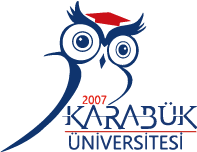 ZANAAT, SANAT VE TASARIM DİLİ OLARAK DERİÇALIŞTAY KATILIM ŞARTLARI VE SÖZLEŞMESİKATILIMCI ADI SOYADI: ........................................................................................................................................................................KATILDIĞI KONU: ........................................................................................................................................................................E-POSTA: ........................................................................................................................................................................TELEFON: ............................................................................................................................................................................ADRES: ........................................................................................................................................................................KATILIM KOŞULLARI
1.     Çalıştaya; Akademisyenler, Öğrenciler ve Deri Sanatı ile ilgilenen herkes katılabilir. (Çalıştaya katılmasını beklediğiniz katılımcı sayısını ve niteliğini (örn. öğrenci, tasarımcı, eğitimci, gibi) belirtiniz.………………………………………………………………………………………………………………...
2.     Çalıştaya katılacaklar bir komite tarafından belirlenecektir.
3.     Çalıştaya katılanlara “Katılım Belgesi” verilecektir.
4.     Çalıştaya katılan herkesin çalıştay süresince üzerinde ismi ve görevli yazılı olan yaka kartları takılı olacaktır.
5.     Çalıştaya katılacakların yol ve konaklama masrafları kendilerine aittir.
6.     Katılımcılara çalıştay boyunca yemek ve gezme masrafları kendilerine aittir.
7.     Katılımcılar deri ve el aletlerini kendileri getirmeleri gerekmektedir.
ÇALIŞTAYIN İŞLEYİŞİ
1.     Çalıştay 3 gün sürüp 3. gün öğleden sonra çalıştayda yapılan ürünlere sergi yapılacaktır.
2.     Katılımcılar yapacakları ürünlerinden örnek olarak getirebilirler.
3.     Katılımcılar satış amaçlı ürünler getirebilirler.TELİF HAKKI VE DİĞER KOŞULLARBu sözleşmenin tarafları, aşağıdaki koşullarda Zanaat, Sanat ve Tasarım Dili Olarak Deri düzenleme kurulu ile süreç yönetimi hizmeti üzerinden eser üzerindeki yayım iznine, çoğaltılmasına, harmanlanmasına arşivlenmesine, işlenmesine, veri tabanlarına ve arama motorlarına konulmasına ilişkin olarak sözleşme akdetmiştir.Çalıştay, akademik ve hakemli bir sempozyum olduğunu, çalıştayda yer aldığı sürece ilan ettiği periyotta düzenli olarak yayımlanmaya devam edeceğini, yayın etik kurallarına uyacağını bu sözleşmeyle kabul ve taahhüt eder. Aksi tespit edildiğinde çalıştay’dan çıkarılmayı kabul eder. Çalıştay’a katılım sağlayan her sanatçıya, güvenli bir çalışma ortamı ve desteği olan bir altyapı sunmayı, bu altyapıyı güncel tutmayı, verilerin yedeklenmesini, arşivlenmesini, Web üzerinden aranabilir ve ulaşılabilir olmasını taahhüt eder.Katılımcılar Çalıştayda üretilen, ortaya konulan her türlü eser (bir adet) çalışma sonunda sempozyum yürütme kuruluna vermeyi kabul ve taahhüt eder.Çalıştay süresince eserlerin görselleri, bütün telif haklarıyla yürütme kurulu tarafından basit ruhsat şeklinde mali hakları devralınmış gibi işlem görür. Kurul eserlerin görsellerini; Karabük Üniversitesi ve uzantılı internet sayfalarında, televizyon yayınlarında, internet ve sosyal medya sitelerinde, etkinliklerde ve eğitim faaliyetlerinde afiş, katalog, broşür vb. her türlü tanıtım malzemeleri olarak 5846 sayılı Fikir ve Sanat Eserleri Kanunun ilgili maddelerinde belirtilen şekilde; işleme, çoğaltma, yayma, temsil, işaret, ses veya görüntü nakline yarayan araçlarla umuma iletim hakkının yanı sıra sergilemek üzere kullanma ve gösterme hakkı da dâhil olmak üzere tüm telif haklarına herhangi bir bedel ödemeksizin kullanma hakkına sahip olacaktır. Katılımcı bu hususa herhangi bir itirazda bulunmayacağını ve yasal yollara başvurmak hakkından şimdiden gayrikabili rücu feragat ettiğini beyan, kabul ve taahhüt eder.Çalıştayda yer alan/işlenen eser bütün haklarıyla satın alınmış gibi işlem görür. Eser üzerindeki tüm fikri ve sınai haklar yürütme kuruluna aittir. Eserlerin telif haklarını devralmak kapsamında, ayrıca bir ücrete tabi olmaksızın, FSEK’ten doğan, FSEK’in 20, 21, 22, 23, 24 ve 25. maddelerinde yazılı işleme, çoğaltma, yayma, temsil ve işaret, ses ve/veya görüntü nakline yarayan araçlarla umuma iletim (uyduyla ve kabloyla yayın hakkı da dâhil) ve uluslararası mevzuattaki erişilebilir kılma şeklindeki tüm mali hakları, FSEK’de tanımlanan yasal koruma süreleri boyunca ve Türkiye ile birlikte tüm dünyada geçerli olacak şekilde katılımcıdan devralınır. İşbu devrin gerçekleştirilebilmesi için ilgililer, talep üzerine, tüm mali hakların devrine ilişkin ekli beyannameyi imzalayacağını kabul ve taahhüt eder.Katılımcılar, çalıştaya katıldıkları sırada eserlerin özgün nitelikte ve hukuki açıdan kendileri tarafından yaratıldığını, herhangi bir şekilde 3. kişilere ait fikri mülkiyet, özel ve kamu hukukundan doğacak haklara ya da uygulanacak genel kanun, tüzük veya yönetmelik ile yerel hukuk uygulamalarına aykırılık teşkil etmeyeceğini beyan ve kabul eder.Bu sözleşmeden doğacak uyuşmazlıklarda Safranbolu Adliyesi ve İcra Daireleri yetkilidir.Bu sözleşme iki nüsha olarak tanzim edilmiş ve …. / …. /……… tarihinde	taraflarca imzalanmıştır.      Katılımcı							       Sempozyum Başkanı                                                                	      			         (Prof. Dr. Anıl ERTOK ATMACA)